                             Featured Magazines                                ( Ctrl+Click on the magazine ICON to get  ONLINE Access)                             Featured Magazines                                ( Ctrl+Click on the magazine ICON to get  ONLINE Access)                             Featured Magazines                                ( Ctrl+Click on the magazine ICON to get  ONLINE Access)                             Featured Magazines                                ( Ctrl+Click on the magazine ICON to get  ONLINE Access)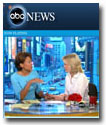 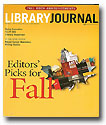 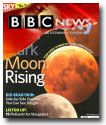 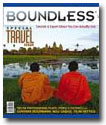 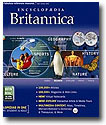 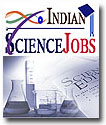 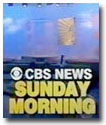 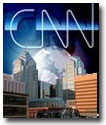 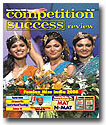 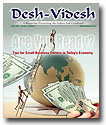 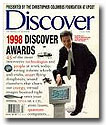 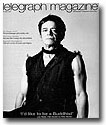 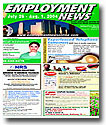 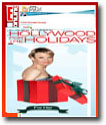 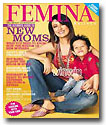 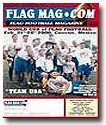 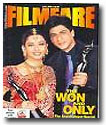 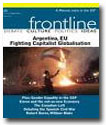 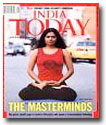 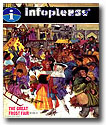 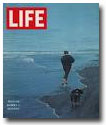 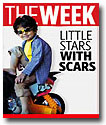 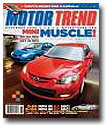 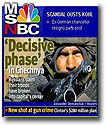 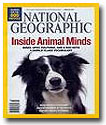 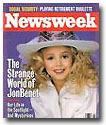 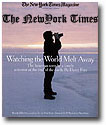 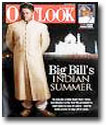 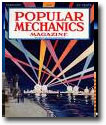 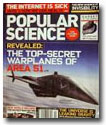 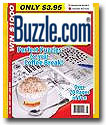 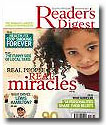 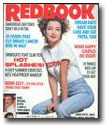 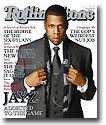 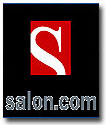 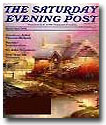 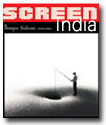 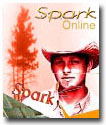 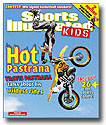 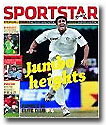 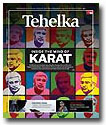 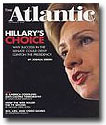 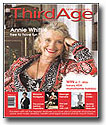 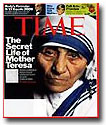 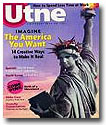 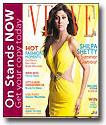 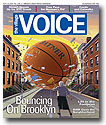 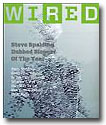 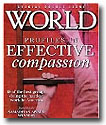 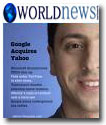 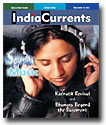 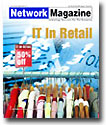 